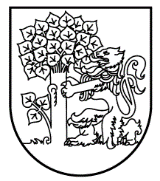 Liepājas pilsētas domeRožu iela 6, Liepāja, LV-3401, tālrunis: 63404750, e-pasts: pasts@liepaja.lv, www.liepaja.lvNOLIKUMSLIEPĀJĀI. Vispārīgie jautājumi1. Liepājas pilsētas pašvaldības iestāde "Kultūras pārvalde" (turpmāk - Pārvalde) ir Liepājas pilsētas pašvaldības domes (turpmāk - Dome) izveidota pastarpinātās pārvaldes iestāde, kura īsteno likuma "Par pašvaldībām" 15.panta pirmās daļas 5.punktā noteikto pašvaldības autonomo funkciju - rūpēties par kultūru un sekmēt tradicionālo kultūras vērtību saglabāšanu un tautas jaunrades attīstību.2. Pārvalde darbojas saskaņā ar Latvijas Republikā spēkā esošajiem normatīvajiem aktiem, Domes lēmumiem, Domes priekšsēdētāja vai viņa vietnieku, Liepājas pilsētas pašvaldības izpilddirektora un viņa vietnieku rīkojumiem un norādījumiem. 3. Pārvalde savā darbībā izmanto zīmogu un veidlapas ar Liepājas pilsētas pašvaldības (turpmāk - pašvaldība) simboliku, kontus Valsts kasē un kredītiestādēs.4. Pārvalde atrodas Domes pakļautībā. Pārvaldes darbu koordinē Domes priekšsēdētāja vietnieks kultūras un sporta jautājumos.  5. Pārvalde pilda uzdevumus, sadarbojoties ar pašvaldības iestādēm, aģentūrām, kapitālsabiedrībām, citām valsts un pašvaldību institūcijām, juridiskām un fiziskām personām.6. Pārvaldes tiešā pārraudzībā atrodas Domes dibinātas pašvaldības iestādes "Liepājas pilsētas Domes Tautas mākslas un kultūras centrs", "Liepājas muzejs" un "Liepājas pilsētas Centrālā zinātniskā bibliotēka".7. Pārvaldi finansē no pašvaldības budžeta līdzekļiem.8. Pārvalde savas kompetences un normatīvo aktu ietvaros darbojas patstāvīgi.9. Pārvaldes vadītājs bez īpaša pilnvarojuma pārstāv Pārvaldi.II. Pārvaldes funkcijas, uzdevumi, kompetence un tiesības10. Pārvaldei ir šādas funkcijas:10.1. nodrošināt un īstenot pašvaldības politiku kultūras un radošo industriju jomā; 10.2. sekmēt iedzīvotāju līdzdalību tautas mākslas un amatiermākslas nodarbēs, veicinot kultūras mantojuma popularizēšanu un saglabāšanu;10.3. veicināt kultūtizglītības pieejamību, mazākumtautību kultūras tradīciju saglabāšanu, kultūras un radošo industriju resursu attīstību.11. Pārvaldei ir šādi uzdevumi un kompetences:11.1. plānot un īstenot Liepājas pilsētas kultūras nozares attīstību;11.2. pārzināt un koordinēt valsts un pašvaldības kultūrpolitikas īstenošanu, un veidot uz zināšanām balstītu un uz rezultātiem virzītu kultūrpārvaldību Liepājā;11.3. veicināt kultūras nozares infrastruktūras attīstību;11.4. nodrošināt kultūras norišu daudzveidību, tradicionālās un laikmetīgās kultūras attīstību, veicināt jaunrades procesu un Liepājas pilsētas iedzīvotāju līdzdalību kultūras dzīves norisēs;11.5. rosināt sabiedrībā interesi par kultūru un apmierināt sabiedrības kultūras vajadzības, veicinot jebkura sabiedrības locekļa iespēju sevi radoši izpaust un pilnveidot amatiermākslā un tautas mākslā;11.6. plānot un organizēt Liepājas pilsētas, valsts un starptautiskās nozīmes pasākumus, kultūras norises, kā arī citus projektus Pārvaldes kompetencē esošajās jomās;11.7. koordinēt un kontrolēt Pārvaldes funkcionālā pārraudzībā esošo iestāžu darbu, kā arī izstrādāt un sniegt Domei priekšlikumus vai atzinumus par kultūras institūciju dibināšanu, reorganizāciju un likvidēšanu;11.8. veicināt profesionālās mākslas pieejamību Liepājas iedzīvotājiem, izstrādājot, organizējot un koordinējot projektu konkursu līdzfinansējuma vai mērķfinansējuma saņemšanai, nodrošinot pakalpojumu daudzveidību un veicinot jaunu auditoriju piesaisti;11.9. koordinēt un veicināt valsts, pašvaldības, nevalstisko organizāciju un komercsabiedrību darbību un intereses kultūras jomā;11.10. sagatavot priekšlikumus un sniegt atzinumus Domei par kultūras nozares attīstību pilsētā;11.11. veicināt iedzīvotāju informētību par kultūras nozares organizāciju un komercsabiedrību darbību, radot iespējas paust viedokli un izteikt vērtējumu par kultūras nozares norisēm;11.12. nodrošināt likumā "Par pašvaldībām" un citos likumos noteikto pašvaldības funkciju kultūras jomā izpildi savas kompetences ietvaros;11.13. veikt citus uzdevumus atbilstoši normatīvajos aktos noteiktajai kompetencei un Domes lēmumiem, Domes priekšsēdētāja un viņa vietnieku, pašvaldības izpilddirektora un viņa vietnieku rīkojumiem.12. Pārvaldei ir šādas tiesības:12.1. pieprasīt un saņemt darbam nepieciešamo informāciju, dokumentus no pašvaldības institūcijām, kapitālsabiedrībām, kā arī citu valsts un pašvaldību institūcijām, nevalstiskajām organizācijām, juridiskām un fiziskām personām;12.2. piedalīties Domes pastāvīgo komiteju un Domes sēdēs, kā arī komisiju (tai skaitā konsultatīvu), valžu vai darba grupu sanāksmēs;12.3. patstāvīgi lemt par Pārvaldes kompetencē esošajiem jautājumiem un veikt darbības, kas nodrošina Pārvaldes noteikto uzdevumu izpildi;12.4. sadarboties ar valsts un pašvaldību kontroles institūcijām un inspekcijām;12.5. sniegt priekšlikumus Domes priekšsēdētājam un viņa vietniekiem, pašvaldības izpilddirektoram un viņa vietniekiem par Pārvaldes darbības uzlabošanu un citiem ar Pārvaldes darbu saistītiem jautājumiem un īstenotajiem projektiem;12.6. izstrādāt priekšlikumus un rosināt izmaiņas Pārvaldes kompetencē esošajās jomās;12.7. izstrādāt un apstiprināt citām Pārvaldes institūcijām saistošus iekšējos normatīvos aktus;12.8. saņemt Pārvaldes darba efektīvai organizēšanai nepieciešamo tehnisko un organizatorisko nodrošinājumu Pārvaldei piešķirtā budžeta līdzekļu ietvaros;12.9. īstenot citas normatīvajos aktos noteiktās tiesības.13. Pārvaldes vadītāju amatā ieceļ un no amata atbrīvo Dome.14. Pārvaldes darbinieku tiesības un pienākumi ir noteikti amatu aprakstos un citos Pārvaldes iekšējos normatīvajos aktos.15. Pārvaldes vadītājs:15.1. organizē Pārvaldes funkciju pildīšanu un atbild par to, vada Pārvaldes darbu, nodrošinot nepārtrauktību, lietderību, efektivitāti un tiesiskumu, saskaņā ar amata aprakstu un šo nolikumu;15.2. pārvalda Pārvaldes finanšu, personāla un citus resursus;15.3. pieņem darbā un atbrīvo no darba Pārvaldes darbiniekus;15.4. apstiprina Pārvaldes darbinieku amatu pienākumus un kontrolē to izpildi, pastāvīgi vērtējot darbinieku kompetenci un nodrošinot darba organizāciju; 15.5. ir tiesīgs deleģēt atsevišķu lēmumu pieņemšanu citai Pārvaldes amatpersonai atbilstoši tās kompetencei;15.6. veic Pārvaldes amata vienību iekšējās strukturālās izmaiņas sakarā ar funkciju izpildes nepieciešamību un atlīdzības fonda ietvaros;15.7. izdod iekšējos normatīvos aktus;15.8. organizē Pārvaldes darbības un lēmumu iekšējās kontroles sistēmu un atbild par tās izpildi; 15.9. slēdz saimnieciskus darījumus Pārvaldes darba nodrošināšanai;15.10. veic citus Domes, tās priekšsēdētāja un priekšsēdētāja vietnieku dotus uzdevumus.III. Pārvaldes darbības tiesiskuma nodrošināšanas mehānisms16. Pārvaldes darbības tiesiskumu nodrošina Pārvaldes vadītājs. Pārvaldes vadītājs ir atbildīgs par iekšējās kontroles un Pārvaldes lēmumu pārbaudes sistēmas izveidošanu un darbību. 17. Pārvaldes darbinieku izdotos administratīvos aktus vai faktisko rīcību var apstrīdēt Pārvaldes vadītājam. 18. Pārvaldes darbības tiesiskuma un lietderības kontroli nodrošina Dome.19. Pārvaldes vadītāja izdotos administratīvos aktus un faktisko rīcību var apstrīdēt Domē.20. Pārvalde reizi gadā sniedz pašvaldībai pārskatu par Pārvaldes funkciju izpildi un Pārvaldei piešķirto pašvaldības budžeta līdzekļu izlietojumu. Pašvaldībai ir tiesības jebkurā laikā pieprasīt pārskatu par Pārvaldes darbību. IV. Noslēguma jautājums21. Atzīt par spēku zaudējušu Domes 2005.gada 25.augusta nolikumu Nr.21 "LIEPĀJAS PILSĒTAS PAŠVALDĪBAS IESTĀDES "KULTŪRAS PĀRVALDE" NOLIKUMS". 2021.gada 20.maijā                                          Nr.20 (prot. Nr.6, 10.§)Liepājas pilsētas pašvaldības iestādes "Kultūras pārvalde" nolikumsIzdots saskaņā ar Valsts pārvaldes iekārtas likuma 28.pantuIzdots saskaņā ar Valsts pārvaldes iekārtas likuma 28.pantuDOMES PRIEKŠSĒDĒTĀJS      Jānis VILNĪTIS